Условия установки и подключения, эксплуатации, транспортировки и храненияШланги EPDMПрименение: Данный шланг может применяться в качестве автомобильного патрубка для радиаторов благодаря отличной стойкости к тосолам и антифризам, а так же к выскоим и низким температурам как окружающей среды, так и охлаждающей жидкости. Возможно применение этого шланга и для перекачки других неагрессивных жидкостей, воды, воздуха. Может применяться в сельском хозяйстве.Состав: Материал внутреннего слоя - EPDM, материал внешнего слоя - EPDM.Показатели: EPDM - Этилен-пропиленовый каучук придает шлангу стойкость к воздействию озона, солнечного света, хим. веществ (разбавленные кислоты, щелочи и т.д.). EPDM стойкий к воздействию электричества и атмосферы. Сохраняет отличную гибкость при низких температурах.Разрушающее давление: 3P, где P – рабочее давление.Варианты исполнения:Рабочие жидкости и газы:Тосол по ГОСТ 28084-89АнтифризМоющие средства, натриевые (содовые) и калиевые щелочиСолевые растворы и окисляюще действующие средыСпирты, кетоны, сложные эфирыТормозные жидкости на гликолевой основеХолодная техническая вода по ГОСТ 17.1.1.04-80Горячая техническая вода до 95 °C по ГОСТ 17.1.1.04-80Сжатый воздух Технические особенности:Обычно в шлангах такого типа используется усиление только нитяной навивкой. Шланги Bergin имеют уникальную запатенованную конструкцию: помимо нитяной навивки используется усиление четырьмя дополнительными продольными нитями, идущими крест-накрест.Благодаря этой доработке шланги Bergin отличаются постоянством геометрических параметров. Так же, с помощью дополнительных нитей регулируется коэффициент усадки по длине во время вулканизации резины, и шланг меньше растягивается при установке.Схематичное строение шланга: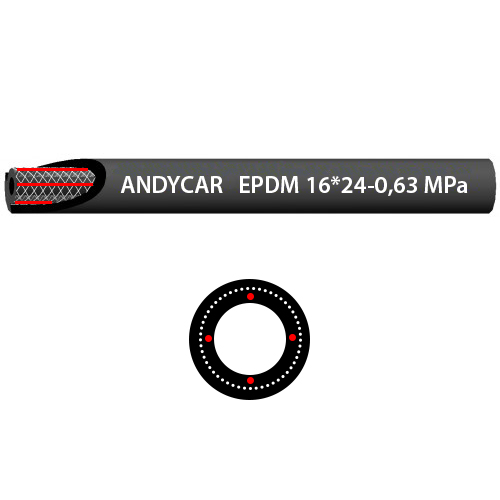 Внешний вид шланга: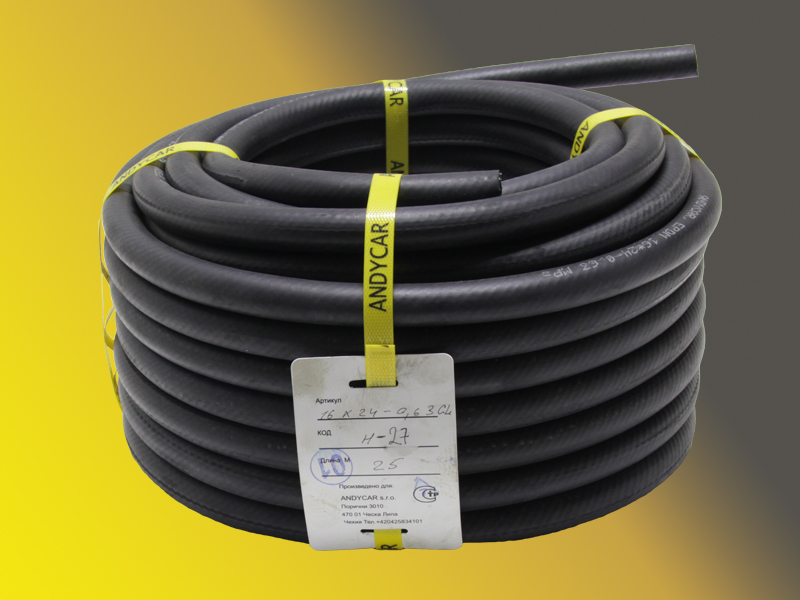 Условия хранения и ухода:Общие условия эксплуатации:Необходимо подавать жидкость в шланги под давлением, не превыщающим рабочее давление. Изменение рабочего давления необходимо проводить постепенно, чтобы шланги не подвергались ударному давлению. Шланги нельзя надламывать и передавливать. Необходимо исключить волочение шлангов через острые поверхности. Для работы со шлангами большой длины желательно использовать барабан или лебедку. Необходимо регулярно выполнять осмотр шланга на предмет надрывов. Все шланги необходимо регулярно проверять с точки зрения эксплуатационной безопасности. При повреждении шланга его необходимо заменить по соображениям безопасности. Условия хранения:Место хранения шлангов должно быть холодным, сухим и проветриваемым. Хранение в незащищенном от атмосферных явлений помещении не допускается. В отопляемом помещении необходимо хранить шланги на расстоянии не менее 1 метра от источника тепла. Нежелательно хранение во влажных помещениях. Не допускается попадание прямых солнечных лучей.Важно: При применении рукавов в условиях эксплуатации, отличных от указанных в данном сертификате, и не соблюдении условий хранения и ухода, производитель не гарантирует безопасность применения данных шлангов.Код товараДиаметр внутренний, ммДиаметр наружный, ммРабочее давление, МПаРазрушающее давление, МПаДиапазон рабочих температур окружающей среды, °CH 226140,631,89-50 … +120H 238150,631,89-50 … +120H 241017,50,631,89-50 … +120H 2512200,631,89-50 … +120H 2614220,631,89-50 … +120H 2716240,631,89-50 … +120H 2818260,631,89-50 … +120H 2920280,631,89-50 … +120